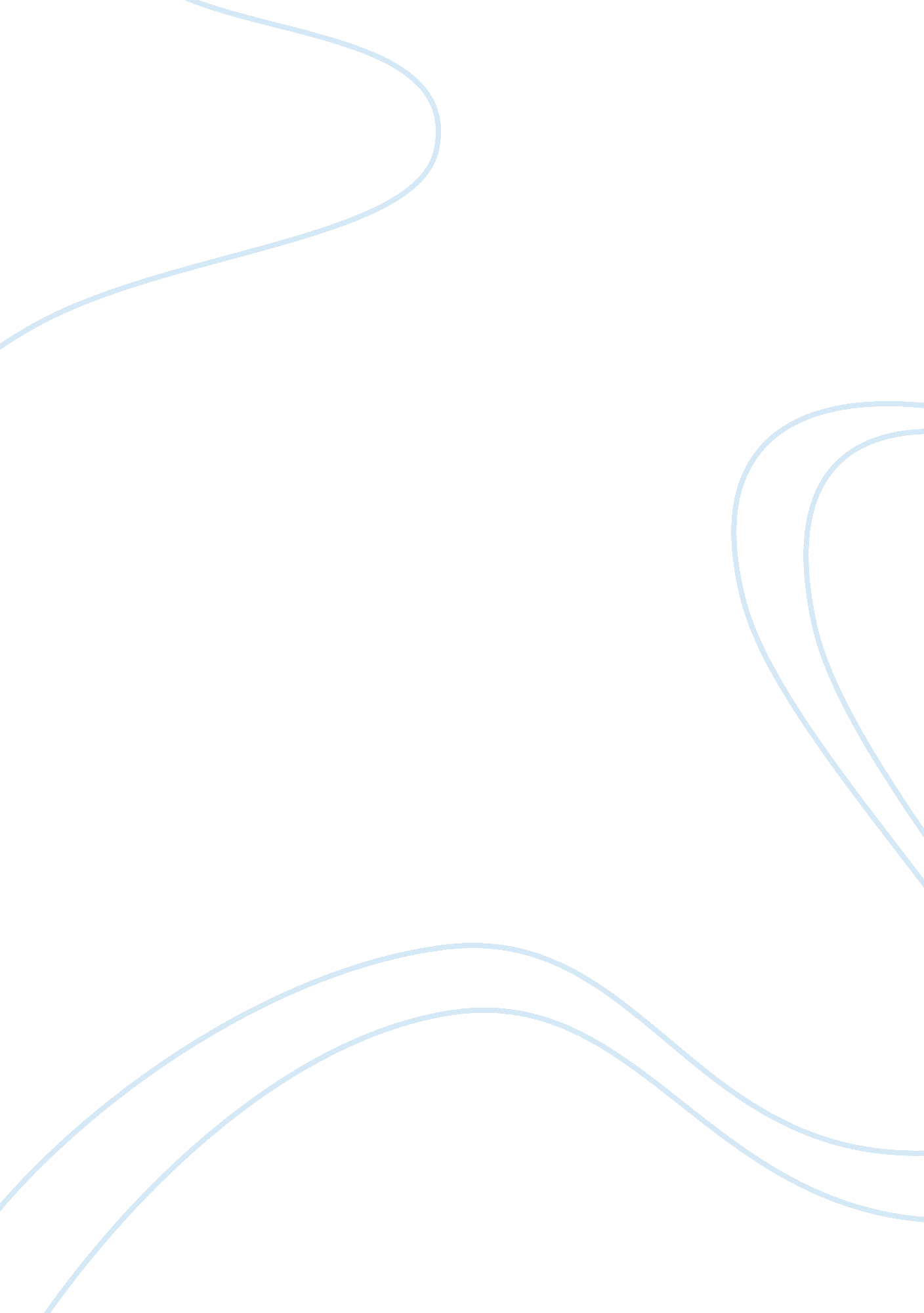 Romanticism and its effectsLiterature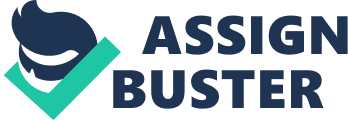 Client’s 20 July Romanticism and its Effects Romanticism was a movement which swept the world in the 19th century, the movement has very little to do with romance as its name suggests. It was a philosophical movement which brought about a plethora of changes in the society; much more will be talked about this movement in this paper. Most of the Romantic poets talked about things which would fascinate the readers, they put their imagination to complete use, and Romanticism was all about putting one’s imagination to good use. William Wordsworth and Coleridge are some of the famous poets who were the flag bearers of this movement. Art, music and several other fields made incredible progress during the Romantic period. Symbolism and myth were of utmost importance, works during the Romantic era had a heavy mythical influence, and mythical figures consistently appeared in several works. Mythical figures were also seen in art, this was perhaps the result of expressing the inexpressible. “ In another way too, the Romantics were ambivalent toward the " real" social world around them. They were often politically and socially involved, but at the same time they began to distance themselves from the public. As noted earlier, high Romantic artists interpreted things through their own emotions, and these emotions included social and political consciousness--as one would expect in a period of revolution, one that reacted so strongly to oppression and injustice in the world.” (Romanticism) Several incredible developments were also witnessed in the field of music, Beethoven and Chopin were some of the most famous musicians of the 19th century, they were heavily inspired by Romanticism, European Romanticism was not restricted to Europe, it travelled to several other countries. The American writers and musicians were heavily inspired by this age of enlightenment. The American Romantics welcomes Romanticism with open arms, the writers displayed vigor and an undying spirit in them. The politics, philosophy and art were three key areas in America which were influenced by Romanism. The people who got carried away by Romanticism were overly emotional; they did not believe in rationale, they just believed in following their heart. “ The Romantic Movement was the complete opposite of the neo-classical movement which taught the people to be logical and to not get carried away easily. Freedom of expression was the highlight of Romantic Movement.” (Reactions) To conclude it is very fair to say that Romanticism was all about freedom, when people experienced this never before freedom they let loose and as a result of which tremendous progress was made in several fields. New things were discovered in music, poetry became better, poets thought of new themes and concepts to make their poems better, visual arts became much better than ever, overall a lot of growth took place. " Romanticism is precisely situated neither in choice of subject nor in exact truth, but in a way of feeling." (Thematic Essay) Overall it is quite fair to say that this particular movement gave complete freedom to different artists’ and they made the most of this freedom by coming up with unprecedented creations. Works Cited “ Romanticism.” The Romantic Arts in Society. Web. 20 July. 2011. “ Reactions.” Romanticism. Web. 20 July. 2011. Thematic Essay. In Romantic Art. Web. 20 July. 2011. 